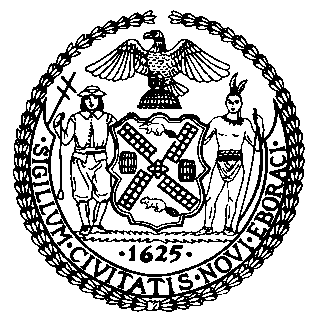 The Council of the City of New YorkFinance DivisionLatonia Mckinney, DirectorFiscal Impact StatementProposed Int. No. 1234-ACommittee: Public Safety Title:  A Local Law to amend the New York city charter, in relation to creating an office for the prevention of hate crimesSponsors: By Council Members Levine, Cumbo, Deutsch, Richards, Constantinides, Koslowitz, Chin, Treyger, Maisel, Levin, Rosenthal, Kallos, and ValloneSummary of Legislation: Proposed Int. No. 1234-A would require the Mayor to establish an office for the prevention of hate crimes.  The office would plan and implement coordinated responses among agencies (under the jurisdiction of the Mayor) that are involved in prevention, awareness, investigation, prosecution, and impacts on communities of hate crimes. Such office would also be required to prepare and submit to the Mayor and the Council and post on the City’s website by January 30 of each year a report of the activities of the office, regarding the prevalence of hate crimes during the previous calendar year and the availability of services to address the impact of these crimes. Summary of Legislation: Proposed Int. No. 1234-A would require the Mayor to establish an office for the prevention of hate crimes.  The office would plan and implement coordinated responses among agencies (under the jurisdiction of the Mayor) that are involved in prevention, awareness, investigation, prosecution, and impacts on communities of hate crimes. Such office would also be required to prepare and submit to the Mayor and the Council and post on the City’s website by January 30 of each year a report of the activities of the office, regarding the prevalence of hate crimes during the previous calendar year and the availability of services to address the impact of these crimes. Effective Date: This local law would take effect nine months after it becomes law.Effective Date: This local law would take effect nine months after it becomes law.Fiscal Year In Which Full Fiscal Impact Anticipated: Fiscal 2021Fiscal Year In Which Full Fiscal Impact Anticipated: Fiscal 2021Fiscal Impact Statement: Fiscal Impact Statement: Impact on Revenues:  It is anticipated that there would be no impact on revenues resulting from the enactment of this legislation.Impact on Revenues:  It is anticipated that there would be no impact on revenues resulting from the enactment of this legislation.Impact on Expenditures: It is anticipated that the Office of the Mayor would need to hire six personnel to staff this newly created office.  This would include one Director, one Office Assistant, two Staff Analysts, and two Community Associates. The fiscal impact of this legislation includes budgeting for personal services, other than personal services, and fringe benefits.  The fiscal impact would be prorated at $475,000 for Fiscal 2020 and the full fiscal impact would be $713,000 for Fiscal 2021 and the following years.Impact on Expenditures: It is anticipated that the Office of the Mayor would need to hire six personnel to staff this newly created office.  This would include one Director, one Office Assistant, two Staff Analysts, and two Community Associates. The fiscal impact of this legislation includes budgeting for personal services, other than personal services, and fringe benefits.  The fiscal impact would be prorated at $475,000 for Fiscal 2020 and the full fiscal impact would be $713,000 for Fiscal 2021 and the following years.Source of Funds To Cover Estimated Costs: General FundSource of Funds To Cover Estimated Costs: General FundSource of Information: New York City Council Finance DivisionEstimate Prepared by: Nevin Singh, Financial AnalystEstimate Reviewed by:  Regina Poreda Ryan, Deputy Director                                            Eisha Wright, Unit Head                                            Stephanie Ruiz, Assistant CounselLegislative History:  This legislation was introduced by the Council on November 14, 2018 as Int. No. 1234, and referred to Committee on Public Safety (“Committee”).  A hearing was held on November 19, 2018 by the Committee and the bill was laid over.  The legislation was subsequently amended and the amended version, Proposed Int. No. 1234-A, will be considered by the Committee on January 22, 2019. Upon a successful vote by the Committee, Proposed Int. No. 1234-A will be submitted to the full Council for a vote on January 24, 2019. Date Prepared: January 18, 2019Source of Information: New York City Council Finance DivisionEstimate Prepared by: Nevin Singh, Financial AnalystEstimate Reviewed by:  Regina Poreda Ryan, Deputy Director                                            Eisha Wright, Unit Head                                            Stephanie Ruiz, Assistant CounselLegislative History:  This legislation was introduced by the Council on November 14, 2018 as Int. No. 1234, and referred to Committee on Public Safety (“Committee”).  A hearing was held on November 19, 2018 by the Committee and the bill was laid over.  The legislation was subsequently amended and the amended version, Proposed Int. No. 1234-A, will be considered by the Committee on January 22, 2019. Upon a successful vote by the Committee, Proposed Int. No. 1234-A will be submitted to the full Council for a vote on January 24, 2019. Date Prepared: January 18, 2019